Конспект урока математики в 1 классе по теме «ОДИН И НИ ОДНОГО»Цели:-формирование понятия "пустое множество";-развитие математической речи;-умение работать в группе, классифицировать предметы по признаку "лишний предмет", формирование логического мышления.Пропедевтика: число ноль.Ход урокаI. Организационный момент.Учитель:Мы на миг закроем глазки,Отправляемся все в сказку.Мы без промедленьяНачинаем представление! -Ребята, отгадайте загадку, куда мы сегодня отправимся на уроке математики.В середине – волшебство: Там чудак зайчишку вынул Из кармана своего. Там под купол танцовщица Улетела, как синица. Там собачки танцевали... Вы, конечно, там бывали.   (ЦИРК)Открывается Слайд№1 с картинкой цирка.II. Устный счет.1. З а д а н и е   н а   р а з в и т и е  количественных представлений, умения сравнивать. В цирке он смешнее всех.У него – большой успех.Только вспомнить остаётся,Весельчак тот как зовётся.  (КЛОУН)На Слайде№2 клоун жонглирует мячами.-Посчитайте сколько мячей у клоуна слева, справа, всего?На Слайде№ 3 пять картинок с изображением разных клоунов, найдите, чем отличаются и чем похожи клоуны.2. З а д а н и е   н а   р а з в и т и е  внимания и логического мышления.– Все клоуны большие фокусники. Откройте рабочие тетради , наш клоун приготовил там для вас фокус.-Раскрасьте маленькие яблоки так, чтобы большое яблоко было между зеленым и красным, а желтое было рядом с красным яблоком.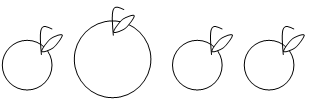                                       зеленое                             красное     желтоеIII. Сообщение темы урока.– Рассмотрите картинку на Слайде№4. Расскажите, что изменяется.- Клоун надувает шарик и затем он лопается и исчезает.– Сегодня на уроке рассмотрим ситуации, в которых нет ни одного предмета.IV. Изучение нового материала. Работа по теме урока (с. 30 учебника).-Рассмотрите пиктограммы на странице учебника и определите цели нашего урока.-И вновь загадка про цирковых артистов.Улыбнётся в толпу хитро и тут же без обмана - достанет зайца из цилиндра , букеты из кармана . (Фокусник. Слайд №5)З а д а н и е  № 1.– Кто изображен на этих рисунках? – Рассмотрите рисунки и расскажите, что сделал фокусник. (В клетке сидел один заяц, а потом ни одного.)– Сколько зайцев было в клетке сначала? Поставьте столько же фишек в рамке. – Сколько зайцев стало в клетке? (Ни одного или ноль зайцев)– Подумайте, как по-разному сказать, что зайцев в клетке нет? (Пустая клетка.)– Как было получено данное пустое множество? (Из клетки убрали все полученные элементы.)З а д а н и е  № 2.-Фокусник придумал фокус со зрителями, сколько зрителей он отправил на речку?– Сколько рыбок поймал каждый рыболов? (Слева направо: первый – две рыбки, второй – одну рыбку, третий – ни одной.)– Поставьте красную фишку рядом с рыболовом, который поймал одну рыбку. Поставьте синюю фишку рядом с рыболовом, который не поймал ни одной рыбки.– Раскрасьте одежду того рыболова, который не поймал еще ни одной рыбки.З а д а н и е  № 3.- Вот такие веточки мы увидели в цирке.– В левой рамке нарисована ветка с несколькими листочками. А в правой – эта же ветка, но без листочков. Сколько листочков на ветке справа? (Нет ни одного.)– Придумайте рассказ по этим рисункам. Ф и з к у л ь т м и н у т к аУчащиеся выполняют упражнение под музыку "Цирк Ю.Никулина)Сегодня будем мы арену шаг за шагом покорять,Давай движенья цирковые вместе с нами выполнять.Клоун в розовом жилете нос показывает детям.Прыгнул лев через кольцо, сделал грозное лицо.Мишка, видя чудеса, пробыл в цирке 2 часа.Вот зайчишки – акробаты маршируют как солдаты.Влево, вправо, марш, кругом! Кувырком пошел весь дом!На крыльце сидит щенок,Греет свой пушистый бок.Прибежал еще одинИ уселся рядом с ним.– Сколько стало щенят?  Слайд № 6(Ответ: 2.)V. Работа по учебнику (с. 31).З а д а н и е  № 4.- А на арену цирка  выходят дети.- Поставьте фишки на рисунки, где не изображено ни одного отрезка.З а д а н и е  № 5.– Пройдите лабиринт так, чтобы не встретить ни одного стражника.Покажи свой путь соседу по парте.VI. Работа в печатной тетради № 1 .Учащиеся выполняют упражнения № 1,2.Задание №3 рисуют диктант по клеточкам.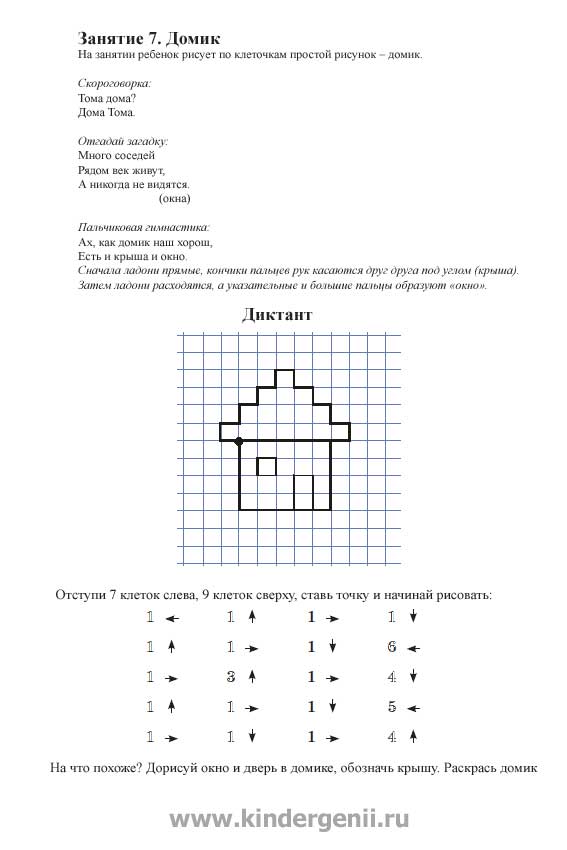 Что у вас получилось? (Дом)-Правильно, в народе говорят: "В гостях хорошо, а... "VII. Итог урока.– Что нового узнали на уроке? На экране Слайд№7 .Выберите тот смайлик, какое настроение у вас от нашего путешествия в цирк.